WORK TRANSITION PLAN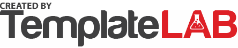 WORK TRANSITION PLANWORK TRANSITION PLANWORK TRANSITION PLANWORK TRANSITION PLANWORK TRANSITION PLANWORK TRANSITION PLANWORK TRANSITION PLAN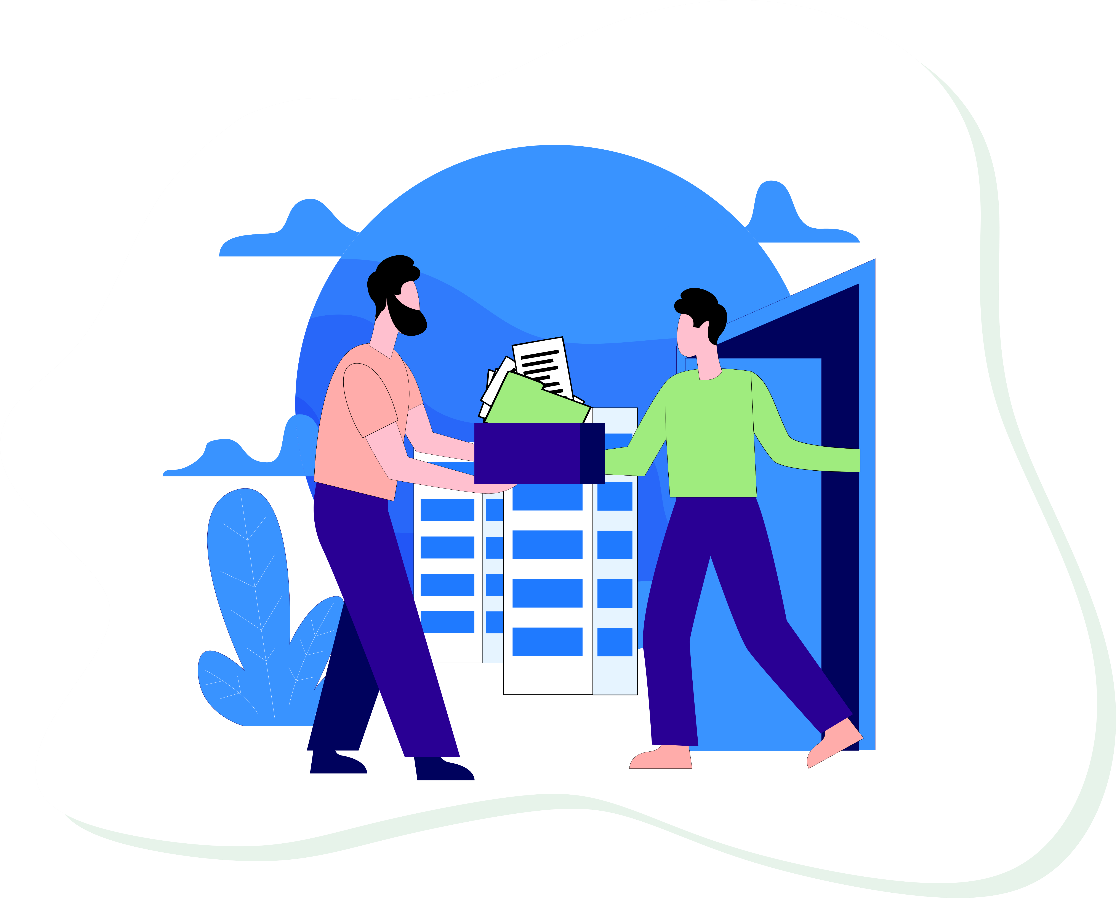 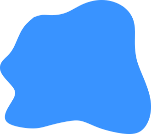 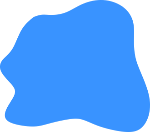 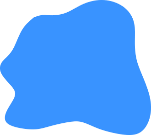 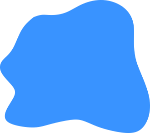 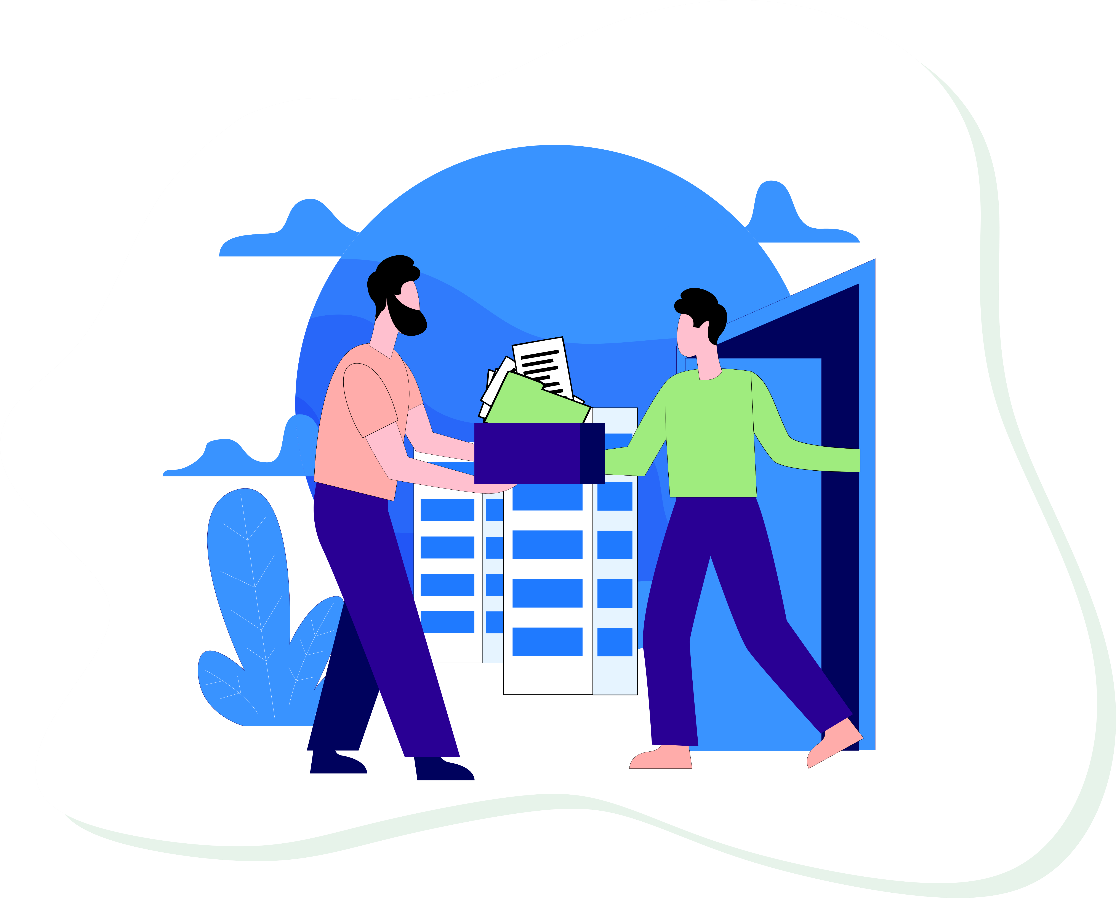 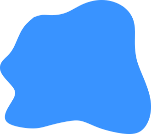 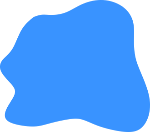 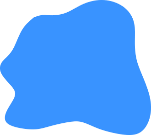 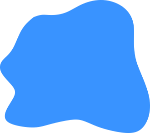 SCOPE DEFINITION & ANALYSISSCOPE DEFINITION & ANALYSISSTEADY STATE & MONITORINGSTEADY STATE & MONITORING● Scope definition and detailed feasibility analysis with all possible outcomes

● Project planning, costs calculations, and project initiation

● Define people to be engaged and engagement scope with deadlines

● Prepare, fill, and document all relevant steps to be taken● Scope definition and detailed feasibility analysis with all possible outcomes

● Project planning, costs calculations, and project initiation

● Define people to be engaged and engagement scope with deadlines

● Prepare, fill, and document all relevant steps to be taken● Solving daily tasks and daily routines independently 

● Proactive monitoring of the team responsible for assessing the quality of work

● Involvement in specific tasks that entail a higher level of complexity

● Independent participation in the creation of specifications for new projects● Solving daily tasks and daily routines independently 

● Proactive monitoring of the team responsible for assessing the quality of work

● Involvement in specific tasks that entail a higher level of complexity

● Independent participation in the creation of specifications for new projectsIMPORTANT CONTACTSIMPORTANT CONTACTSOFFICIAL TRANSITIONOFFICIAL TRANSITION● Contact information of colleagues or details of external individuals from projects

● Provide context for this list of professionals

● Organize initial meetings with most important persons from the list

● Provide all emails, documents and recordings connected to these persons● Contact information of colleagues or details of external individuals from projects

● Provide context for this list of professionals

● Organize initial meetings with most important persons from the list

● Provide all emails, documents and recordings connected to these persons● SHADOWING - Learn what it is like to perform a particular job at a workplace

● Attend daily progress team meetings and starting to bring reports about work progress

● On site and field work with maximum involvement in tasks execution

● After agreed period of time, newcomer goes solo with only email support● SHADOWING - Learn what it is like to perform a particular job at a workplace

● Attend daily progress team meetings and starting to bring reports about work progress

● On site and field work with maximum involvement in tasks execution

● After agreed period of time, newcomer goes solo with only email support● Contact information of colleagues or details of external individuals from projects

● Provide context for this list of professionals

● Organize initial meetings with most important persons from the list

● Provide all emails, documents and recordings connected to these persons● Contact information of colleagues or details of external individuals from projects

● Provide context for this list of professionals

● Organize initial meetings with most important persons from the list

● Provide all emails, documents and recordings connected to these personsKNOWLEDGE TRANSFERKNOWLEDGE TRANSFER● SHADOWING - Learn what it is like to perform a particular job at a workplace

● Attend daily progress team meetings and starting to bring reports about work progress

● On site and field work with maximum involvement in tasks execution

● After agreed period of time, newcomer goes solo with only email support● SHADOWING - Learn what it is like to perform a particular job at a workplace

● Attend daily progress team meetings and starting to bring reports about work progress

● On site and field work with maximum involvement in tasks execution

● After agreed period of time, newcomer goes solo with only email support● Contact information of colleagues or details of external individuals from projects

● Provide context for this list of professionals

● Organize initial meetings with most important persons from the list

● Provide all emails, documents and recordings connected to these persons● Contact information of colleagues or details of external individuals from projects

● Provide context for this list of professionals

● Organize initial meetings with most important persons from the list

● Provide all emails, documents and recordings connected to these persons● SHADOWING - Learn what it is like to perform a particular job at a workplace

● Attend daily progress team meetings and starting to bring reports about work progress

● On site and field work with maximum involvement in tasks execution

● After agreed period of time, newcomer goes solo with only email support● SHADOWING - Learn what it is like to perform a particular job at a workplace

● Attend daily progress team meetings and starting to bring reports about work progress

● On site and field work with maximum involvement in tasks execution

● After agreed period of time, newcomer goes solo with only email support● Contact information of colleagues or details of external individuals from projects

● Provide context for this list of professionals

● Organize initial meetings with most important persons from the list

● Provide all emails, documents and recordings connected to these persons● Contact information of colleagues or details of external individuals from projects

● Provide context for this list of professionals

● Organize initial meetings with most important persons from the list

● Provide all emails, documents and recordings connected to these persons● Provide all available documents and files that can help in the process

● Plan and initiate support transition which may include various additional resources

● Study available documents and architecture of the system

● Study existing company processes, especially ones deeply related● Provide all available documents and files that can help in the process

● Plan and initiate support transition which may include various additional resources

● Study available documents and architecture of the system

● Study existing company processes, especially ones deeply related● SHADOWING - Learn what it is like to perform a particular job at a workplace

● Attend daily progress team meetings and starting to bring reports about work progress

● On site and field work with maximum involvement in tasks execution

● After agreed period of time, newcomer goes solo with only email support● SHADOWING - Learn what it is like to perform a particular job at a workplace

● Attend daily progress team meetings and starting to bring reports about work progress

● On site and field work with maximum involvement in tasks execution

● After agreed period of time, newcomer goes solo with only email support● Provide all available documents and files that can help in the process

● Plan and initiate support transition which may include various additional resources

● Study available documents and architecture of the system

● Study existing company processes, especially ones deeply related● Provide all available documents and files that can help in the process

● Plan and initiate support transition which may include various additional resources

● Study available documents and architecture of the system

● Study existing company processes, especially ones deeply related© TemplateLab.com © TemplateLab.com 